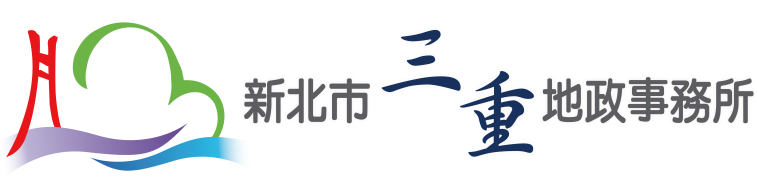 網站105年度第一季線上投票結果分析執行依據依據本所105年度提升服務品質執行計畫辦理。投票主題請問您是否知道於本所申辦土地複丈案件，購買界標時可自行取回或宅配外，亦可於複丈當天在現場向測量員購買？□ 知道□ 不知道請問您是否知道本所正在辦理「圖解數化地籍圖整合建置及都市計畫地形圖套疊計畫」？　□ 知道□ 不知道請問您是否知道內政部地政司提供「地籍圖資網路便民服務系統」網頁版及APP免費下載，方便民眾查詢土地位置，有效取代部分地籍圖謄本之申辦？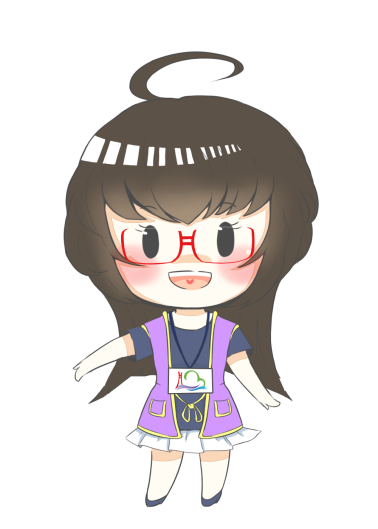 □ 知道□ 不知道投票期間105年1月4日至3月31日。分析效益與統計圖表　　本季線上投票係針對界標申購服務、三圖套疊計畫及內政部免費提供圖形查詢APP，調查民眾對主題內容之知悉度，籍以了解哪些服務措施尚須加強推動及宣傳。投票結果，投票人次共計53人，主題1界標宅配服務知道者計51人（96.23%），不知道者計2人（3.77%）；主題2關於本所刻正辦理三圖套疊計畫，知道者計50人（94.34%），不知道者計3人（5.66%）；主題3有關內政部免費提供圖形查詢APP，知道者計47人（88.68%），不知道者計6人（11.32%）。　　投票結果顯示3則主題民眾之知悉度皆有達8成以上，而前2則更達9成以上，可顯示本所宣傳成效良好。惟本次調查採線上問卷填答，未能針對填答人個別宣導、介紹，爰本所將持續透過8樓大廳之文宣、海報及本所網站積極宣導，使民眾了解並多加利用各項便民服務措施。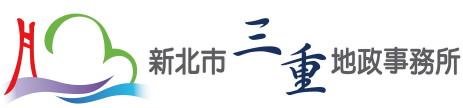 以下為各題之統計圖表：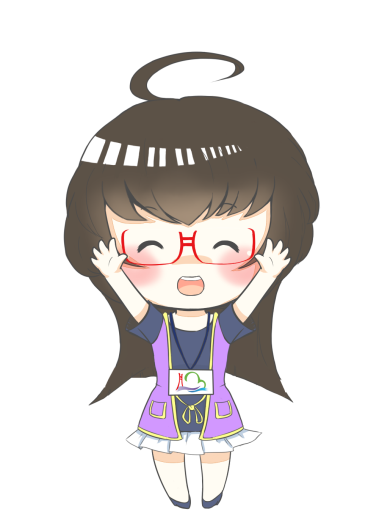 主題1為一般申請案件，較為民眾熟知，民眾也較常利用此服務措施；主題2之業務可改善圖解區地籍圖接圖之問題、提升外業之效率，在測量時須靠民眾之密切配合，方能清楚掌握現況資料、提升成果精度，現階段雖已有高達94.34%之民眾了解此項業務，但仍有少部分民眾不甚清楚，為了讓所有民眾皆可充分知悉，並配合推動業務，本所將會持續加強宣傳，裨利本項業務之進行；主題3利用網路之便捷性，使民眾能快速、隨時查詢到地籍圖資料，並能進一步與Google Earth空拍影像套疊，讓民眾輕鬆了解各地段號土地大致的位置，十分便民，值得積極推廣予民眾知悉，使其能善加利用此項服務措施。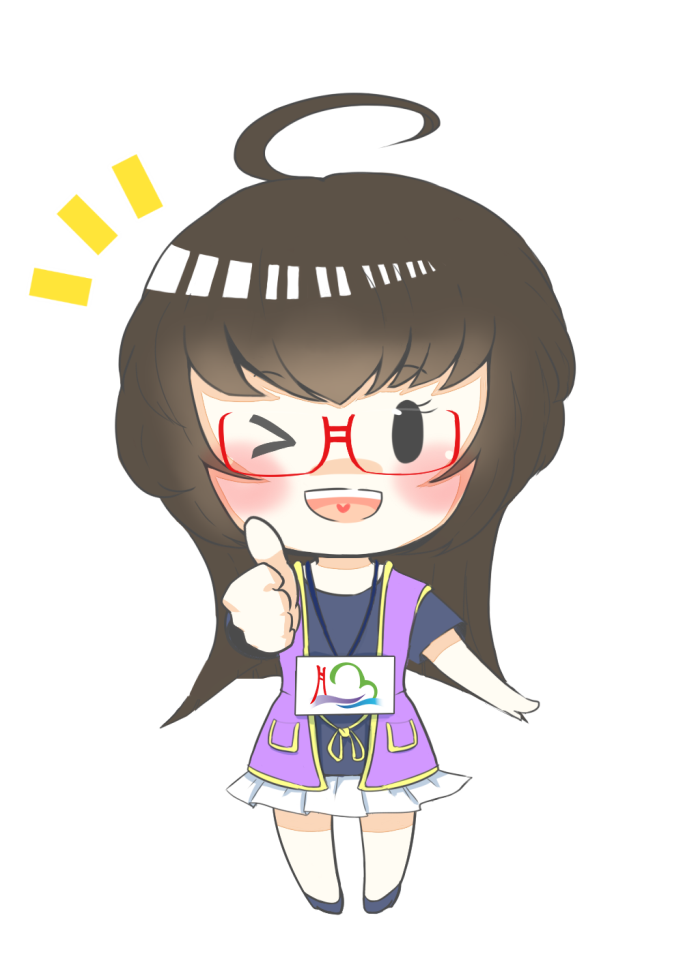 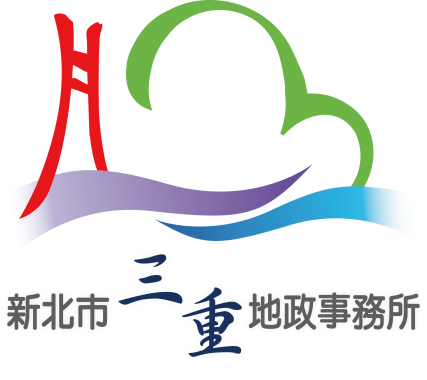 知道不知道投票人數512答覆比例96.23%3.77%知道不知道投票人數503答覆比例94.34%5.66%知道不知道投票人數476答覆比例88.68%11.32%